What are the Millennium Development Goals (MDGs)?TASK:Go to the following link to help you complete the table and questions below: http://www.un.org/Pubs/CyberSchoolBus/mdgs/flash/index.aspWhat happened at the United Nations Millennium summit in 2000? When is the target for achieving the MDGs?What does the Millennium Declaration promise to do?______________________________________________________________________________The Millennium Development Goals (MDGs)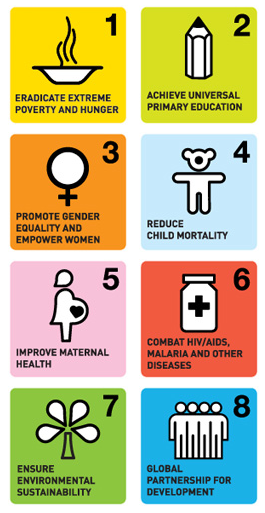 Millenium Development Goal (MDG)TargetInteresting fact1.2.3.4.56.7.8.